Дата проведения: 27 февраля 2015 года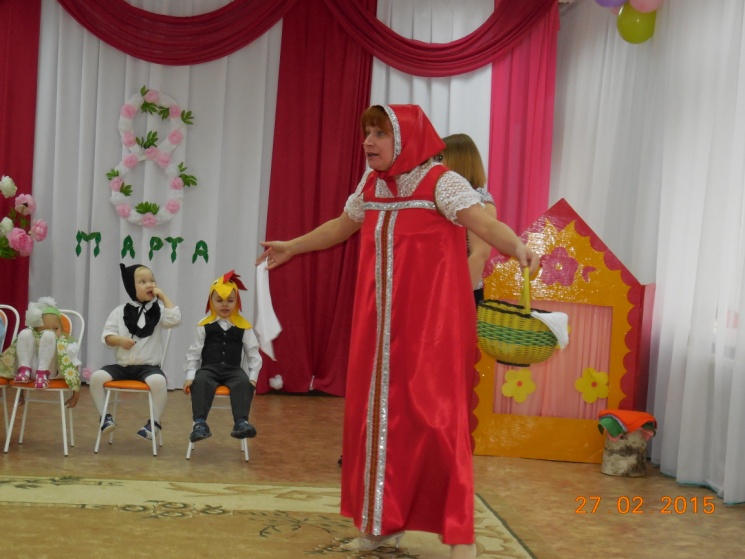 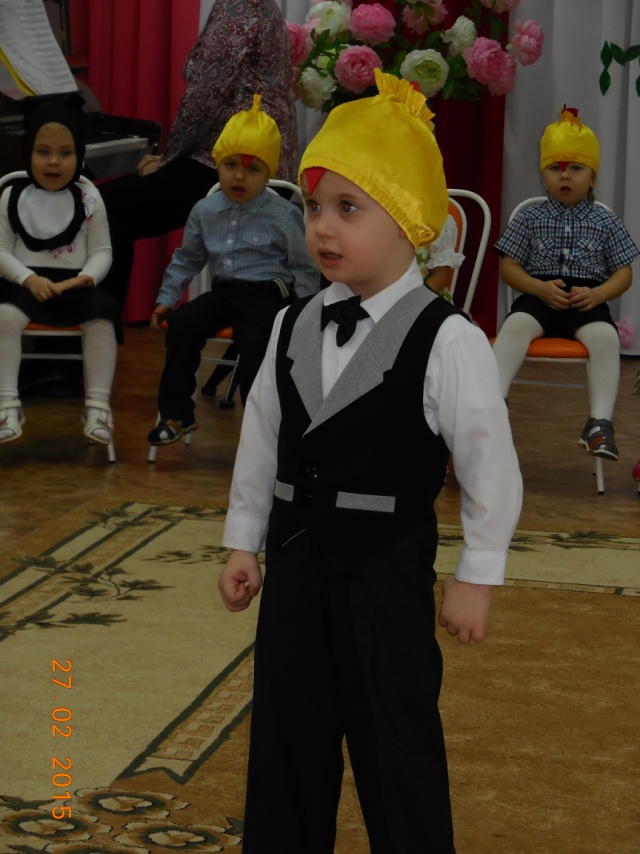 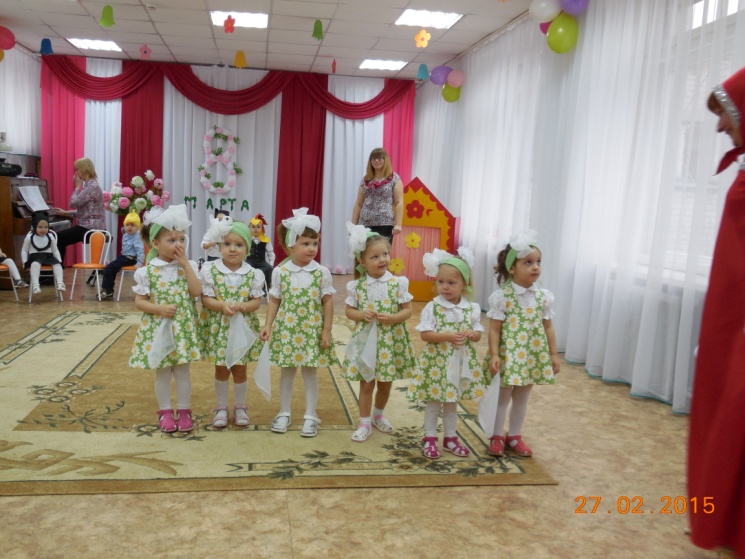 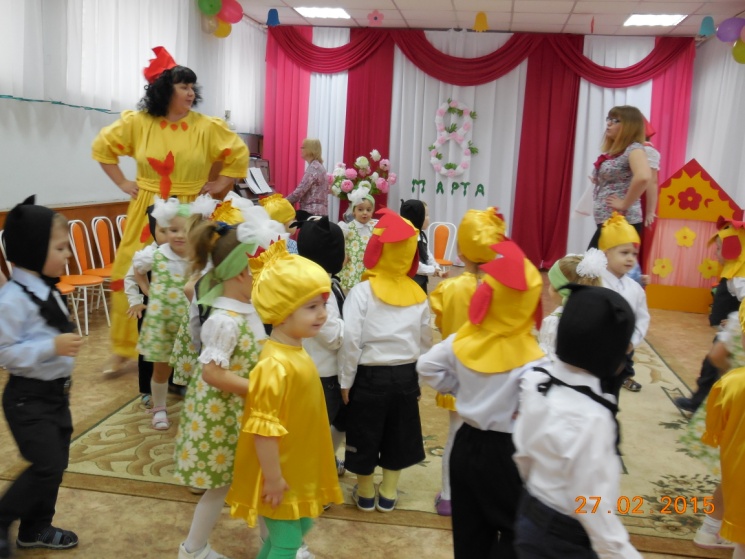 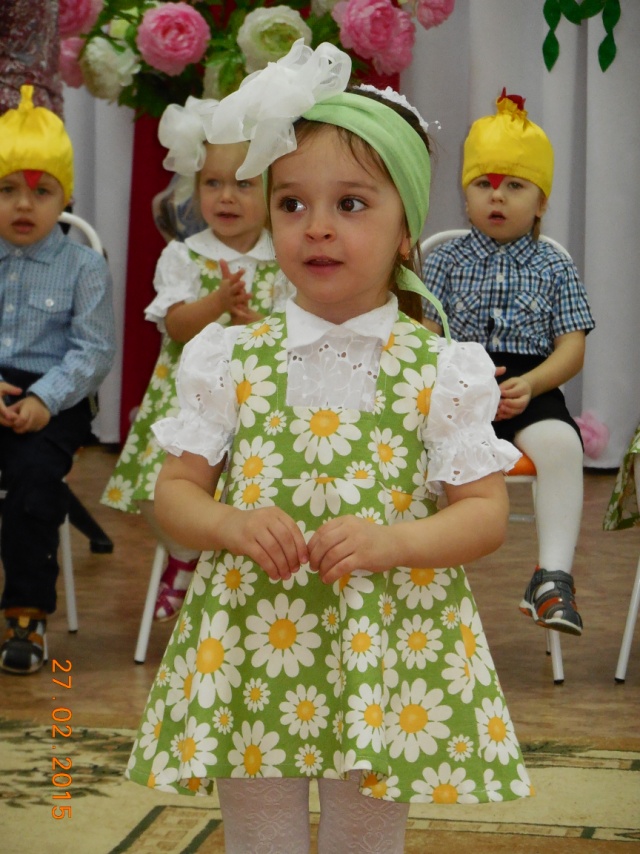 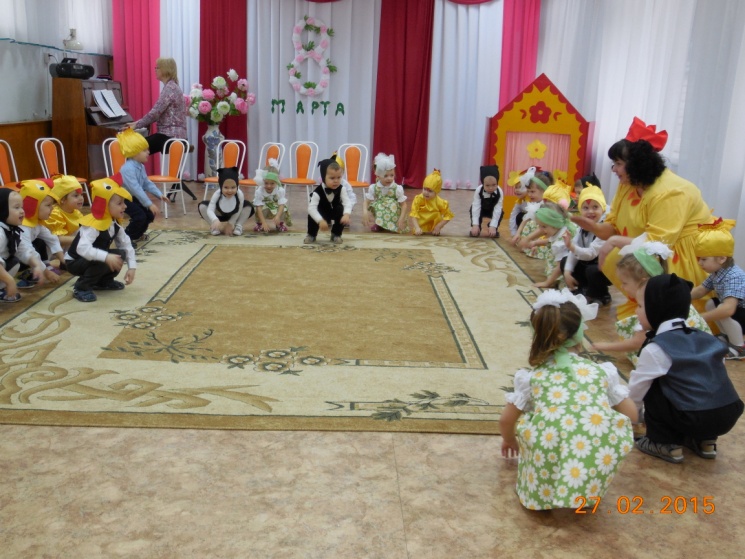 